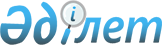 О переводе отдельных участков земель лесного фонда в земли другой категорииПостановление Правительства Республики Казахстан от 18 июня 2013 года № 621

      В соответствии со статьей 130 Земельного кодекса Республики Казахстан от 20 июня 2003 года и статьей 51 Лесного кодекса Республики Казахстан от 8 июля 2003 года Правительство Республики Казахстан ПОСТАНОВЛЯЕТ:



      1. Перевести земельные участки государственного учреждения «Созакское государственное учреждение по охране лесов и животного мира» Управления природных ресурсов и регулирования природопользования Южно-Казахстанской области (далее - учреждение) общей площадью 259 гектаров из категории земель государственного лесного фонда в категорию земель промышленности, транспорта, связи, для нужд космической деятельности, обороны, национальной безопасности и иного несельскохозяйственного назначения согласно приложению к настоящему постановлению.



      2. Акиму Южно-Казахстанской области в установленном законодательством Республики Казахстан порядке обеспечить предоставление товариществу с ограниченной ответственностью «Каратау» (далее - товарищество) земельных участков, указанных в пункте 1 настоящего постановления, для разведки и добычи урана. 



      3. Товариществу в соответствии с действующим законодательством Республики Казахстан возместить в доход республиканского бюджета потери лесохозяйственного производства, вызванные изъятием лесных угодий для использования их в целях, не связанных с ведением лесного хозяйства, и принять меры по расчистке площади с передачей полученной древесины на баланс учреждения.



      4. Настоящее постановление вводится в действие со дня подписания.      Премьер-Министр

      Республики Казахстан                       С. Ахметов

Приложение          

к постановлению Правительства

Республики Казахстан    

от 18 июня 2013 года № 621  

Экспликация

земель государственного лесного фонда, переводимых

в категорию земель промышленности, транспорта, связи,

для нужд космической деятельности, обороны, национальной

безопасности и иного несельскохозяйственного назначения
					© 2012. РГП на ПХВ «Институт законодательства и правовой информации Республики Казахстан» Министерства юстиции Республики Казахстан
				№ п/пНаименование

землепользователяОбщая площадь,

гектаровВ том числе:В том числе:В том числе:В том числе:В том числе:В том числе:№ п/пНаименование

землепользователяОбщая площадь,

гектаровпокрытая лесомпрогалиныпастбищасенокосыдорогипрочие земли1234567891Государственное учреждение «Созакское государственное учреждение по охране лесов и животного мира» Управления природных ресурсов и регулирования природопользования Южно-Казахстанской области»259,0259,0-----ИТОГО259,0259,0-----